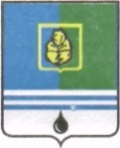 					РЕШЕНИЕДУМЫ ГОРОДА КОГАЛЫМАХанты-Мансийского автономного округа - ЮгрыОт «___»_______________20___г.                                                   №_______ Об одобрении предложений о внесении изменений в муниципальную программу «Управление муниципальными финансами в городе Когалыме»В соответствии со статьей 179 Бюджетного кодекса Российской Федерации, Уставом города Когалыма, решением Думы города Когалыма              от 23.04.2015 №537-ГД «О Порядке рассмотрения Думой города Когалыма проектов муниципальных программ и предложений о внесении изменений в муниципальные программы», рассмотрев предлагаемые изменения в муниципальную программу «Управление муниципальными финансами в городе Когалыме», утверждённую постановлением Администрации города Когалыма от 09.10.2013 №2863, Дума города Когалыма РЕШИЛА:1. Одобрить предложения о внесении изменений в муниципальную программу «Управление муниципальными финансами в городе Когалыме», согласно приложению к настоящему решению.2. Опубликовать настоящее решение и приложение к нему в газете «Когалымский вестник» и разместить на официальном сайте Администрации города Когалыма в информационно-телекоммуникационной сети «Интернет» (www.admkogalym.ru).Приложение к решению Думы города Когалымаот	№Предложение о внесении изменений в муниципальную программу города Когалыма «Управление муниципальными финансами в городе Когалыме»Паспорт муниципальной программы города Когалыма «Управление муниципальными финансами в городе Когалыме» (далее – муниципальная программа)Распределение финансовых ресурсов муниципальной программы (по годам)Таблица 1Таблица 2Перечень структурных элементов (основных мероприятий) муниципальной программыТаблица  3Перечень реализуемых объектов на 2022 год и на плановый период 2023 и 2024 годов, включая приобретение объектов недвижимого имущества, объектов, создаваемых в соответствии с соглашениями о муниципально-частном партнерстве (государственно-частном партнерстве) и концессионными соглашениями (заполняется в случае наличия объектов)тыс. рублейТаблица  4Перечень объектов капитального строительства (заполняется при планировании объектов капитального строительства)Таблица 5Перечень объектов социально-культурного и коммунально-бытового назначения, масштабные инвестиционные проекты (далее – инвестиционные проекты) (заполняется в случае наличия объектов социально-культурного и коммунально-бытового назначения, масштабных инвестиционных проектов)Таблица № 6 Иные показатели, характеризующие эффективность структурного элемента (основного мероприятия) муниципальной программыпроект вносится главой города КогалымаПредседатель Думы города Когалыма _____________ А.Ю.ГоворищеваГлава города Когалыма _____________ Н.Н.ПальчиковНаименование муниципальной программы«Управление муниципальными финансами в городе Когалыме»Сроки реализации муниципальной программы2022-2026 годыКуратор муниципальной программы заместитель главы города Когалыма Черных Татьяна Ивановна заместитель главы города Когалыма Черных Татьяна Ивановна заместитель главы города Когалыма Черных Татьяна Ивановна Ответственный исполнитель муниципальной программы Комитет финансов Администрации города КогалымаКомитет финансов Администрации города КогалымаКомитет финансов Администрации города КогалымаСоисполнители муниципальной программы Муниципальное казенное учреждение «Управление обеспечения деятельности органов местного самоуправления».Муниципальное казенное учреждение «Управление обеспечения деятельности органов местного самоуправления».Муниципальное казенное учреждение «Управление обеспечения деятельности органов местного самоуправления».Национальная цель ---Цели муниципальной программы Обеспечение сбалансированности, устойчивости бюджета города Когалыма, создание условий для качественной организации бюджетного процесса в городе КогалымеОбеспечение сбалансированности, устойчивости бюджета города Когалыма, создание условий для качественной организации бюджетного процесса в городе КогалымеОбеспечение сбалансированности, устойчивости бюджета города Когалыма, создание условий для качественной организации бюджетного процесса в городе КогалымеЗадачи муниципальной программыПроведение бюджетной и налоговой политики в пределах установленных полномочий, направленной на обеспечение сбалансированности, устойчивости бюджета города Когалыма, создание условий для качественной организации бюджетного процессаПроведение бюджетной и налоговой политики в пределах установленных полномочий, направленной на обеспечение сбалансированности, устойчивости бюджета города Когалыма, создание условий для качественной организации бюджетного процессаПроведение бюджетной и налоговой политики в пределах установленных полномочий, направленной на обеспечение сбалансированности, устойчивости бюджета города Когалыма, создание условий для качественной организации бюджетного процессаПодпрограммы---Целевые показатели муниципальной программы№п/пНаименование целевого показателяДокумент – основаниеЗначение показателя по годамЗначение показателя по годамЗначение показателя по годамЗначение показателя по годамЗначение показателя по годамЗначение показателя по годамЗначение показателя по годамЦелевые показатели муниципальной программы№п/пНаименование целевого показателяДокумент – основаниеБазовое значение(2020 год)20222023202420252026На момент окончания реализации муниципальной программыОтветственный исполнитель/ соисполнитель за достижение показателяЦелевые показатели муниципальной программыIИсполнение плана по налоговым и неналоговым доходам, утвержденного решением о бюджете города Когалыма , %Решение Думы города Когалыма от 25.02.2010 № 476-ГД «Об утверждении Положения о Комитете финансов Администрации города Когалыма»107,2Не менее95Не менее95Не менее95Не менее95Не менее95Не менее95Комитет финансов Администрации города КогалымаЦелевые показатели муниципальной программыIIИсполнение расходных обязательств муниципального образования за отчетный финансовый год от бюджетных ассигнований, утвержденных решением о бюджете города Когалыма, %Решение Думы города Когалыма от 25.02.2010 № 476-ГД «Об утверждении Положения о Комитете финансов Администрации города Когалыма»95Не менее95Не менее95Не менее95Не менее95Не менее95Не менее95Комитет финансов Администрации города КогалымаПараметры финансового обеспечения муниципальной программы Источники финансированияРасходы по годам (тыс. рублей)Расходы по годам (тыс. рублей)Расходы по годам (тыс. рублей)Расходы по годам (тыс. рублей)Расходы по годам (тыс. рублей)Расходы по годам (тыс. рублей)Расходы по годам (тыс. рублей)Расходы по годам (тыс. рублей)Расходы по годам (тыс. рублей)Расходы по годам (тыс. рублей)Расходы по годам (тыс. рублей)Параметры финансового обеспечения муниципальной программы Источники финансированияВсего2022202220222023202320242024202520252026Параметры финансового обеспечения муниципальной программы всего227 101,344 368,844 368,844 368,845 688,045 688,045 681,545 681,545 681,545 681,545 681,5Параметры финансового обеспечения муниципальной программы федеральный бюджет0,00,00,00,00,00,00,00,00,00,00,0Параметры финансового обеспечения муниципальной программы бюджет автономного округа0,00,00,00,00,00,00,00,00,00,00,0Параметры финансового обеспечения муниципальной программы местный бюджет227 101,344 368,844 368,844 368,845 688,045 688,045 681,545 681,545 681,545 681,545 681,5Параметры финансового обеспечения муниципальной программы иные источники финансирования0,00,00,00,00,00,00,00,00,00,00,0Параметры финансового обеспечения портфеля проектов, проекта, направленных в том числе на реализацию в автономном округе) национальных проектов (программ) Российской Федерации участие, в котором принимает город Когалым Источники финансированияРасходы по годам (тыс. рублей)Расходы по годам (тыс. рублей)Расходы по годам (тыс. рублей)Расходы по годам (тыс. рублей)Расходы по годам (тыс. рублей)Расходы по годам (тыс. рублей)Расходы по годам (тыс. рублей)Расходы по годам (тыс. рублей)Расходы по годам (тыс. рублей)Расходы по годам (тыс. рублей)Расходы по годам (тыс. рублей)Параметры финансового обеспечения портфеля проектов, проекта, направленных в том числе на реализацию в автономном округе) национальных проектов (программ) Российской Федерации участие, в котором принимает город Когалым Источники финансированияВсего2022202220232023202420242025202520262026Параметры финансового обеспечения портфеля проектов, проекта, направленных в том числе на реализацию в автономном округе) национальных проектов (программ) Российской Федерации участие, в котором принимает город Когалым всего0,00,00,00,00,00,00,00,00,00,00,0Параметры финансового обеспечения портфеля проектов, проекта, направленных в том числе на реализацию в автономном округе) национальных проектов (программ) Российской Федерации участие, в котором принимает город Когалым федеральный бюджет0,00,00,00,00,00,00,00,00,00,00,0Параметры финансового обеспечения портфеля проектов, проекта, направленных в том числе на реализацию в автономном округе) национальных проектов (программ) Российской Федерации участие, в котором принимает город Когалым бюджет автономного округа0,00,00,00,00,00,00,00,00,00,00,0Параметры финансового обеспечения портфеля проектов, проекта, направленных в том числе на реализацию в автономном округе) национальных проектов (программ) Российской Федерации участие, в котором принимает город Когалым местный бюджет0,00,00,00,00,00,00,00,00,00,00,0Параметры финансового обеспечения портфеля проектов, проекта, направленных в том числе на реализацию в автономном округе) национальных проектов (программ) Российской Федерации участие, в котором принимает город Когалым иные источники финансирования0,00,00,00,00,00,00,00,00,00,00,0Объем налоговых расходов города Когалыма Расходы по годам (тыс. рублей)Расходы по годам (тыс. рублей)Расходы по годам (тыс. рублей)Расходы по годам (тыс. рублей)Расходы по годам (тыс. рублей)Расходы по годам (тыс. рублей)Расходы по годам (тыс. рублей)Расходы по годам (тыс. рублей)Расходы по годам (тыс. рублей)Расходы по годам (тыс. рублей)Расходы по годам (тыс. рублей)Объем налоговых расходов города Когалыма ВсегоВсего202220222023202320242025202520262026Объем налоговых расходов города Когалыма 0,00,00,00,00,00,00,00,00,00,00,0Номер структурного элемента (основного мероприятия)Структурный элемент (основное мероприятие) муниципальной программы)Ответственный исполнитель/соисполнитель, учреждение, организацияОтветственный исполнитель/соисполнитель, учреждение, организацияИсточники финансированияФинансовые затраты на реализацию, тыс. рублейФинансовые затраты на реализацию, тыс. рублейФинансовые затраты на реализацию, тыс. рублейФинансовые затраты на реализацию, тыс. рублейФинансовые затраты на реализацию, тыс. рублейФинансовые затраты на реализацию, тыс. рублейФинансовые затраты на реализацию, тыс. рублейФинансовые затраты на реализацию, тыс. рублейНомер структурного элемента (основного мероприятия)Структурный элемент (основное мероприятие) муниципальной программы)Ответственный исполнитель/соисполнитель, учреждение, организацияОтветственный исполнитель/соисполнитель, учреждение, организацияИсточники финансированиявсего2022г.2023г.2024г.2024г.2024г.2025г.2026г.12334567888910Цель: «Обеспечение сбалансированности, устойчивости бюджета города, создание условий для качественной организации бюджетного процесса в городе Когалыме»Цель: «Обеспечение сбалансированности, устойчивости бюджета города, создание условий для качественной организации бюджетного процесса в городе Когалыме»Цель: «Обеспечение сбалансированности, устойчивости бюджета города, создание условий для качественной организации бюджетного процесса в городе Когалыме»Цель: «Обеспечение сбалансированности, устойчивости бюджета города, создание условий для качественной организации бюджетного процесса в городе Когалыме»Цель: «Обеспечение сбалансированности, устойчивости бюджета города, создание условий для качественной организации бюджетного процесса в городе Когалыме»Цель: «Обеспечение сбалансированности, устойчивости бюджета города, создание условий для качественной организации бюджетного процесса в городе Когалыме»Цель: «Обеспечение сбалансированности, устойчивости бюджета города, создание условий для качественной организации бюджетного процесса в городе Когалыме»Цель: «Обеспечение сбалансированности, устойчивости бюджета города, создание условий для качественной организации бюджетного процесса в городе Когалыме»Цель: «Обеспечение сбалансированности, устойчивости бюджета города, создание условий для качественной организации бюджетного процесса в городе Когалыме»Цель: «Обеспечение сбалансированности, устойчивости бюджета города, создание условий для качественной организации бюджетного процесса в городе Когалыме»Цель: «Обеспечение сбалансированности, устойчивости бюджета города, создание условий для качественной организации бюджетного процесса в городе Когалыме»Цель: «Обеспечение сбалансированности, устойчивости бюджета города, создание условий для качественной организации бюджетного процесса в городе Когалыме»Цель: «Обеспечение сбалансированности, устойчивости бюджета города, создание условий для качественной организации бюджетного процесса в городе Когалыме»Задача: «Проведение бюджетной и налоговой политики в пределах установленных полномочий, направленной на обеспечение сбалансированности, устойчивости бюджета города Когалыма, создание условий для качественной организации бюджетного процесса» Задача: «Проведение бюджетной и налоговой политики в пределах установленных полномочий, направленной на обеспечение сбалансированности, устойчивости бюджета города Когалыма, создание условий для качественной организации бюджетного процесса» Задача: «Проведение бюджетной и налоговой политики в пределах установленных полномочий, направленной на обеспечение сбалансированности, устойчивости бюджета города Когалыма, создание условий для качественной организации бюджетного процесса» Задача: «Проведение бюджетной и налоговой политики в пределах установленных полномочий, направленной на обеспечение сбалансированности, устойчивости бюджета города Когалыма, создание условий для качественной организации бюджетного процесса» Задача: «Проведение бюджетной и налоговой политики в пределах установленных полномочий, направленной на обеспечение сбалансированности, устойчивости бюджета города Когалыма, создание условий для качественной организации бюджетного процесса» Задача: «Проведение бюджетной и налоговой политики в пределах установленных полномочий, направленной на обеспечение сбалансированности, устойчивости бюджета города Когалыма, создание условий для качественной организации бюджетного процесса» Задача: «Проведение бюджетной и налоговой политики в пределах установленных полномочий, направленной на обеспечение сбалансированности, устойчивости бюджета города Когалыма, создание условий для качественной организации бюджетного процесса» Задача: «Проведение бюджетной и налоговой политики в пределах установленных полномочий, направленной на обеспечение сбалансированности, устойчивости бюджета города Когалыма, создание условий для качественной организации бюджетного процесса» Задача: «Проведение бюджетной и налоговой политики в пределах установленных полномочий, направленной на обеспечение сбалансированности, устойчивости бюджета города Когалыма, создание условий для качественной организации бюджетного процесса» Задача: «Проведение бюджетной и налоговой политики в пределах установленных полномочий, направленной на обеспечение сбалансированности, устойчивости бюджета города Когалыма, создание условий для качественной организации бюджетного процесса» Задача: «Проведение бюджетной и налоговой политики в пределах установленных полномочий, направленной на обеспечение сбалансированности, устойчивости бюджета города Когалыма, создание условий для качественной организации бюджетного процесса» Задача: «Проведение бюджетной и налоговой политики в пределах установленных полномочий, направленной на обеспечение сбалансированности, устойчивости бюджета города Когалыма, создание условий для качественной организации бюджетного процесса» Задача: «Проведение бюджетной и налоговой политики в пределах установленных полномочий, направленной на обеспечение сбалансированности, устойчивости бюджета города Когалыма, создание условий для качественной организации бюджетного процесса» Процессная часть. Процессная часть. Процессная часть. Процессная часть. Процессная часть. Процессная часть. Процессная часть. Процессная часть. Процессная часть. Процессная часть. Процессная часть. Процессная часть. Процессная часть. 1.1.Обеспечение деятельности Комитета финансов Администрации города Когалыма (I, II)Обеспечение деятельности Комитета финансов Администрации города Когалыма (I, II)Комитет финансов Администрации города Когалымавсего226 881,3044 324,8045 644,0045 644,0045 637,5045 637,5045 637,5045 637,501.1.Обеспечение деятельности Комитета финансов Администрации города Когалыма (I, II)Обеспечение деятельности Комитета финансов Администрации города Когалыма (I, II)Комитет финансов Администрации города Когалымафедеральный бюджет0,000,000,000,000,000,000,000,001.1.Обеспечение деятельности Комитета финансов Администрации города Когалыма (I, II)Обеспечение деятельности Комитета финансов Администрации города Когалыма (I, II)Комитет финансов Администрации города Когалымабюджет  автономного округа0,000,000,000,000,000,000,000,001.1.Обеспечение деятельности Комитета финансов Администрации города Когалыма (I, II)Обеспечение деятельности Комитета финансов Администрации города Когалыма (I, II)Комитет финансов Администрации города Когалымабюджет города Когалыма226 881,3044 324,8045 644,0045 644,0045 637,5045 637,5045 637,5045 637,501.1.Обеспечение деятельности Комитета финансов Администрации города Когалыма (I, II)Обеспечение деятельности Комитета финансов Администрации города Когалыма (I, II)Комитет финансов Администрации города Когалымаиные источники финансирования0,000,000,000,000,000,000,000,001.2.Обеспеченность программно-техническими средствами специалистов Комитета финансов Администрации города Когалыма в объеме, достаточном для исполнения должностных обязанностей (I, II)Обеспеченность программно-техническими средствами специалистов Комитета финансов Администрации города Когалыма в объеме, достаточном для исполнения должностных обязанностей (I, II)Муниципальное казенное учреждение «Управление обеспечения деятельности органов местного самоуправления»всего220,0044,0044,0044,0044,0044,0044,0044,001.2.Обеспеченность программно-техническими средствами специалистов Комитета финансов Администрации города Когалыма в объеме, достаточном для исполнения должностных обязанностей (I, II)Обеспеченность программно-техническими средствами специалистов Комитета финансов Администрации города Когалыма в объеме, достаточном для исполнения должностных обязанностей (I, II)Муниципальное казенное учреждение «Управление обеспечения деятельности органов местного самоуправления»федеральный бюджет0,000,000,000,000,000,000,000,001.2.Обеспеченность программно-техническими средствами специалистов Комитета финансов Администрации города Когалыма в объеме, достаточном для исполнения должностных обязанностей (I, II)Обеспеченность программно-техническими средствами специалистов Комитета финансов Администрации города Когалыма в объеме, достаточном для исполнения должностных обязанностей (I, II)Муниципальное казенное учреждение «Управление обеспечения деятельности органов местного самоуправления»бюджет  автономного округа0,000,000,000,000,000,000,000,001.2.Обеспеченность программно-техническими средствами специалистов Комитета финансов Администрации города Когалыма в объеме, достаточном для исполнения должностных обязанностей (I, II)Обеспеченность программно-техническими средствами специалистов Комитета финансов Администрации города Когалыма в объеме, достаточном для исполнения должностных обязанностей (I, II)Муниципальное казенное учреждение «Управление обеспечения деятельности органов местного самоуправления»бюджет города Когалыма220,0044,0044,0044,0044,0044,0044,0044,001.2.Обеспеченность программно-техническими средствами специалистов Комитета финансов Администрации города Когалыма в объеме, достаточном для исполнения должностных обязанностей (I, II)Обеспеченность программно-техническими средствами специалистов Комитета финансов Администрации города Когалыма в объеме, достаточном для исполнения должностных обязанностей (I, II)Муниципальное казенное учреждение «Управление обеспечения деятельности органов местного самоуправления»иные источники финансирования0,000,000,000,000,000,000,000,00Процессная часть в целом по муниципальной программевсего227 101,3044 368,8045 688,0045 681,5045 681,5045 681,50Процессная часть в целом по муниципальной программефедеральный бюджет0,000,000,000,000,000,00Процессная часть в целом по муниципальной программебюджет автономного округа0,000,000,000,000,000,00Процессная часть в целом по муниципальной программебюджет города Когалыма227 101,3044 368,8045 688,0045 681,5045 681,5045 681,50Процессная часть в целом по муниципальной программеиные источники финансирования0,000,000,000,000,000,00Всего по муниципальной программе:федеральный бюджет0,000,000,000,000,000,00Всего по муниципальной программе:бюджет автономного округа0,000,000,000,000,000,00бюджет города Когалыма0,000,000,000,000,000,00иные источники финансирования0,000,000,000,000,000,00В том числе:В том числе:В том числе:В том числе:В том числе:В том числе:В том числе:В том числе:Инвестиции в объекты муниципальной собственностивсего------Инвестиции в объекты муниципальной собственностифедеральный бюджет------Инвестиции в объекты муниципальной собственностибюджет автономного округа------Инвестиции в объекты муниципальной собственностибюджет города Когалыма------Инвестиции в объекты муниципальной собственностииные источники финансирования------Прочие расходывсего------Прочие расходыфедеральный бюджет------Прочие расходыбюджет автономного округа------Прочие расходыбюджет города Когалыма------Прочие расходыиные источники финансирования------В том числе:В том числе:В том числе:В том числе:В том числе:В том числе:В том числе:В том числе:Ответственный исполнитель  -  Комитет финансов Администрации города Когалымавсего226 881,2044 324,8045 643,9045 637,5045 637,5045 637,50Ответственный исполнитель  -  Комитет финансов Администрации города Когалымафедеральный бюджет0,000,000,000,000,000,00Ответственный исполнитель  -  Комитет финансов Администрации города Когалымабюджет автономного округа0,000,000,000,000,000,00Ответственный исполнитель  -  Комитет финансов Администрации города Когалымабюджет города Когалыма226 881,2044 324,8045 643,9045 637,5045 637,5045 637,50Ответственный исполнитель  -  Комитет финансов Администрации города Когалымаиные источники финансирования0,000,000,000,000,000,00Соисполнитель - Муниципальное казенное учреждение «Управление обеспечения деятельности органов местного самоуправления»всего220,0044,0044,0044,0044,0044,00Соисполнитель - Муниципальное казенное учреждение «Управление обеспечения деятельности органов местного самоуправления»федеральный бюджет0,000,000,000,000,000,00Соисполнитель - Муниципальное казенное учреждение «Управление обеспечения деятельности органов местного самоуправления»бюджет автономного округа0,000,000,000,000,000,00Соисполнитель - Муниципальное казенное учреждение «Управление обеспечения деятельности органов местного самоуправления»бюджет города Когалыма220,0044,0044,0044,0044,0044,00Соисполнитель - Муниципальное казенное учреждение «Управление обеспечения деятельности органов местного самоуправления»иные источники финансирования0,000,000,000,000,000,00№ структурного элемента (основного мероприятия)Наименование структурного элемента (основного мероприятия)Направления расходов структурного элемента (основного мероприятия)Наименование порядка, номер приложения (при наличии)1234Цель: «Обеспечение сбалансированности, устойчивости бюджета города, создание условий для качественной организации бюджетного процесса в городе Когалыме»Цель: «Обеспечение сбалансированности, устойчивости бюджета города, создание условий для качественной организации бюджетного процесса в городе Когалыме»Цель: «Обеспечение сбалансированности, устойчивости бюджета города, создание условий для качественной организации бюджетного процесса в городе Когалыме»Цель: «Обеспечение сбалансированности, устойчивости бюджета города, создание условий для качественной организации бюджетного процесса в городе Когалыме»Задача: «Проведение бюджетной и налоговой политики в пределах установленных полномочий, направленной на обеспечение сбалансированности, устойчивости бюджета города Когалыма, создание условий для качественной организации бюджетного процесса»Задача: «Проведение бюджетной и налоговой политики в пределах установленных полномочий, направленной на обеспечение сбалансированности, устойчивости бюджета города Когалыма, создание условий для качественной организации бюджетного процесса»Задача: «Проведение бюджетной и налоговой политики в пределах установленных полномочий, направленной на обеспечение сбалансированности, устойчивости бюджета города Когалыма, создание условий для качественной организации бюджетного процесса»Задача: «Проведение бюджетной и налоговой политики в пределах установленных полномочий, направленной на обеспечение сбалансированности, устойчивости бюджета города Когалыма, создание условий для качественной организации бюджетного процесса»Процессная  частьПроцессная  частьПроцессная  частьПроцессная  часть1.1.Обеспечение деятельности Комитета финансов Администрации города Когалыма (I, II)обеспечение основных функций и деятельности Комитета финансов, в том числе составление проекта бюджета, организация исполнения бюджета, формирование отчетности о его исполнении, проведение единой бюджетной, долговой и налоговой политики.Решение Думы города Когалыма от 25.02.2010 № 76-ГД «Об утверждении Положения о Комитете финансов Администрации города Когалыма»1.2.Обеспеченность программно-техническими средствами специалистов Комитета финансов Администрации города Когалыма в объеме, достаточном для исполнения должностных обязанностей (I, II)материально-техническое обеспечение деятельности Комитета финансов по сопровождению программного продукта для загрузки, хранения и анализа информации, предоставляемой органами Федерального казначейства, о поступивших от юридических лиц платежах, являющихся источниками формирования доходов бюджета муниципального образования в целях совершенствования бюджетного процессаРешение Думы города Когалыма от 18.03.2014 № 396-ГД«О Порядке материально-технического и организационного обеспечения деятельности органов местного самоуправления города Когалыма»№п/пНаименование объектаМощностьСрок строительства, проектирования (характер работ)Расчетная стоимость объекта в ценах соответствующих лет с учетом периода реализации проектаОстаток стоимости на 01.01.20__Инвестиции на 20__Инвестиции на 20__Инвестиции на 20__Инвестиции на 20__Инвестиции на 20__Инвестиции на 20__Инвестиции на 20__Инвестиции на 20__Инвестиции на 20__Инвестиции на 20__Механизм реализацииЗаказчик по строительству№п/пНаименование объектаМощностьСрок строительства, проектирования (характер работ)Расчетная стоимость объекта в ценах соответствующих лет с учетом периода реализации проектаОстаток стоимости на 01.01.20__всегоФБОБМБиные средствавсегоФБОБМБиные средстваМеханизм реализацииЗаказчик по строительству1234567891011121314151617181-----------------№п/пНаименование объекта(инвестиционного проекта)МощностьСрок строительства, проектированияИсточник финансирования123451----№Наименование инвестиционного проектаОбъем финансирования инвестиционного проектаЭффект от реализации инвестиционного проекта (налоговые поступления, количество создаваемых мест в детских дошкольных учреждениях и т.п.)12341---№ показателяНаименование показателяБазовый показатель на начало реализации муниципальной программыЗначение показателя по годамЗначение показателя по годамЗначение показателя по годамЗначение показателя по годамЗначение показателя по годамЗначение показателя на момент окончания действия муниципальной программы№ показателяНаименование показателяБазовый показатель на начало реализации муниципальной программы2022 год2023 год2024 год2025 год2026 годЗначение показателя на момент окончания действия муниципальной программы1234567891-------